Отдел образования, спорта и туризма Наровлянского райисполкомаГосударственное учреждение образования «Дошкольный центр развития ребенка г. Наровли» «Использование эффективных методов и приёмов в работе с детьми старшего дошкольного возраста по нравственно -  патриотическому воспитанию для ознакомления с событиями военных лет»Исполнитель:Искарева Елена Михайловнаг. Наровля, Гомельская обл., Республика Беларусь2021ВведениеБолее 75 лет отделяют нас от страшной даты для белорусского народа -21 июня 1941 года - начало Великой Отечественной войны. Память о Великой Отечественной войне, ставшей для нашего поколения уже далекой историей, - это не только хроника и  летопись, но это её исторические уроки, вобравшие в себя социальный опыт прошлого и устремление в настоящее и будущее.К сожалению, с каждым годом, всё меньше остаётся в живых очевидцев этой страшной войны, теряется связь поколений. Поэтому я считаю, что необходимо дать детям знания о подлинно - исторических фактах войны, о  подвиге белорусского народа в годы Великой Отечественной войны, значении победы нашего народа над фашизмом. Рассказать о людях, оставивших героическую память о себе навечно. Цели проекта:- создание условий для решения задач нравственно-патриотического воспитания детей старшего дошкольного возраста;- формирование у детей и родителей исторической культуры, патриотических чувств, уважения к историческому военному прошлому страны, к людям, прославившим Беларусь, за их подвиг;- с помощью взрослых и самостоятельно рассказывать о государственных праздниках Республики Беларусь (День защитника Отечества, день Победы, День Независимости);- развивать умения понимать трудности пожилых людей, проявлять к ним внимание и заботу;- принимать активное участие в подготовке и праздновании государственных праздников.Задачи проекта:1. формировать и расширять знания детей о событиях военных лет; 2. раскрыть значение победы в Великой Отечественной войне для белорусского народа;3. уточнить и расширить знания детей о сохранении памяти людей, погибших в годы Великой Отечественной войны в Республике Беларусь и городе Наровля;4. воспитывать любовь и уважение к ветеранам войны и всем защитникам Отечества;5. организовать сотрудничество детей, родителей, педагогов в совместном изучении данной темы.Место проведения: «Дошкольный центр развития ребёнка г. Наровли»Участники проекта: воспитанники старшей группы, родители, педагоги.Продолжительность проекта: девять месяцев.Сроки реализации проекта: апрель - декабрьЭтапы реализации проекта:Подготовительный этап: (апрель)Педагоги: -составление плана работы по проекту;-подбор литературных источников по теме;-составление конспектов занятий по данной теме;-подбор пословиц и поговорок о смелости и мужестве воинов;-подбор иллюстраций, буклетов на военную тематику, текстов художественных  и музыкальных произведений;-создание презентаций о войне, о войнах - защитниках;- подготовка цикла бесед о ВОВ;- составление картотеки дидактических и подвижных игр по теме.Работа с детьми: выявить степень информированности воспитанников по данной теме перед началом проекта и сравнить знания по окончании проекта.Работа с родителями: выявить готовность к сотрудничеству родителей по данной теме, привлечь внимание родителей к значимости данной темы.Основной этап (май - ноябрь)Тематические занятия с воспитанниками, просмотр презентаций о войне, о государственных праздниках (Приложение 1)Чтение художественной литературы о войне, пословицы и поговорки (Приложение 2)Прослушивание музыкальных произведений о войне (Приложение 3)Цикл бесед о войне (Приложение 4)Виртуальные экскурсии к памятникам погибшим войнам по Беларуси (Приложение 5)Изготовление праздничных открыток, рисунков ветеранам.Организация выставок к государственным праздникам, выставок - плакатов « Войне мы скажем - нет!».Консультации для родителей «Как рассказать детям о войне?» (Приложение 6)Литературно - музыкальная композиция (Приложение 7)Заключительный этап (обобщающий )(декабрь): Обобщающее занятие «Что я узнал о войне».Экскурсия к памятнику погибшим войнам, возложение цветов.Оформление и систематизация дидактических и наглядных материалов в соответствии с планом проекта.Предполагаемый  результат1. Расширятся и систематизируются представления детей о героическом прошлом белорусского народа во время великой отечественной войны, появится понимание важности победы в войне; о государственных праздниках Республики Беларусь (День защитника Отечества, день Победы, День Независимости, День освобождения Наровлянского района от немецко-фашистских захватчиков);2. Сформируется уважительное отношение к людям старшего поколения;3. Познакомятся с историческими и памятными местами в Республике Беларусь, в родном городе.Основная часть Описание сути проекта.По проблеме формирования знаний  детей старшего дошкольного возраста о войне мной была изучена и проанализирована научно-методическая литература. В учебной программе дошкольного образования с детьми 5-6 по образовательной области «Ребёнок и общество» определены задачи по формированию представлений о людях, прославивших Беларусь; о государственных праздниках Республики Беларусь, но ничего не сказано об ознакомлении воспитанников с темой Великой Отечественной войны. [5, с.333] Не отражена эта тема ни в перечне музыкального репертуара, ни в перечне художественной литературы. Пособие С. В. Конкевич «Беседы с детьми дошкольного возраста о Великой Отечественной войне» содержит шесть демонстрационных картин и сопроводительных текстов бесед на тему о Великой Отечественной войны с детьми дошкольного возраста. [2] Материал рекомендован для использования, как итоговый, завершающий цикл бесед о войне. Имеется перечень музыкальных произведений к предлагаемым беседам.Л. Е. Никонова в своей книге «Патриотическое воспитание детей старшего дошкольного возраста» раскрывает методику занятий по ознакомлению детей с явлениями жизни, приводит варианты их проведения. [3]  Тема войны проходит через такие занятия, как «Праздники нашего города», «Минск - город - герой», «Памятники Беларуси», «Об армии». В учебно - методическом пособии А. Л. Давидович «Мир, в котором я живу» даны методические рекомендации по реализации задач по образовательной области «Ребёнок и общество», предложены конспекты занятий с воспитанниками от 5 до 7 лет. [3, с.72]Хочется отметить исторически - документальные хроники Наровлянского района в книге «Памяць». В книге увековечена память погибших земляков в Великую Отечественную войну, использованы документальные  материалы из архивных источников. [4, с.238] Данная информация может быть использована для подготовки педагога к занятиям.В ходе реализации проекта проведены цикл занятий по государственным праздникам Республики Беларусь, бесед о войне, о подвигах погибших земляков. В ходе экскурсий воспитанники познакомились с памятными местами Республики Беларусь и города Наровли, прошли по улицам, названными в честь Героев Советского Союза А.Г.Корзуна и М.Л.Спивака. Участвовали в мероприятиях, по празднованию Дня Победы, Дня Защитника Отечества, Дня освобождения города Наровля от немецко - фашистских захватчиков, готовили открытки и памятные сувениры для ветеранов войны. В ходе мероприятий знакомились с музыкальными и художественными произведениями, рассматривали фото и иллюстрации о войне.Успешность работы по формированию знаний воспитанников о событиях военных лет невозможно представить без взаимодействия с родителями. Чаще всего родители пассивны, компетентности в данном вопросе нет. Для решения этой проблемы важно активное включение их в  тему проекта. В работе с родителями использовались:- индивидуальные беседы с родителями;- консультации «Как рассказывать детям о войне», «Расскажите детям о тех, кто воевал в вашей семье»;- рассматривание фотографий родственников, воевавших на войне;-участие родителей и детей в совместных мероприятиях, посвящённых государственным праздникам; - посещение памятных мест города и Республики, музеев, выставок;- совместные прочтения художественной литературы.Таким образом, для формирования представлений детей о Великой Отечественной войне, о героическом прошлом белорусского народа был подобраны наиболее эффективные методы и приёмы. ЗаключениеРеализация данного проекта оказала благотворное влияние на всех её участников.Перед началом проекта с детьми старшего дошкольного возраста были проведены беседы, рассматривание иллюстраций для выявления уровня знаний детей о Великой Отечественной Войне. Детям предлагались беседы на темы: «Что мы знаем о Великой Отечественной войне? О Дне Победы?», «Памятные места города Наровли», «Что нам говорят имена А. Г. Корзун и М.Л. Спивак», «Дети и война», «Какие песни вы знаете о войне». Результаты диагностического обследования показали, что дети затрудняется отвечать на поставленные вопросы. Ничего не знают о Великой  Отечественной войне. Называют памятные места в городе Наровля, но кому установлены памятные знаки, не знают. Не знают, в честь кого названы улицы города, и какие подвиги они совершили. Помощь педагога и вспомогательные вопросы не оказывают значимого влияния на ответы, дети часто отмалчиваются. Не могут назвать ни одного музыкального и литературного произведения о войне.В результате работы над проектом повысился уровень осведомлённости детей старшего дошкольного возраста и их родителей о героическом прошлом белорусского народа  в период Великой Отечественной войны. Дети получили углубленные знания о её защитниках, о том, как их родные и близкие принимали участие в Великой Отечественной войне, о сохранении памяти погибших солдат и  памятных местах Республики Беларусь, города Наровли.Знакомство с историей войны способствовало формированию у дошкольников чувства гордости за свой народ и его боевые заслуги, уважение к защитникам Отечества, ветеранам Великой Отечественной войны. Дети стали добрее, внимательнее, отзывчивее и более любознательными. У них появилось осознанное желание внести свой вклад в жизнь страны.Проводимая работа вызвала живой отклик у родителей и родственников старшего поколения воспитанников. Их заинтересованность способствовала  тесному сотрудничеству всех участников проекта, благоприятно сказалась и на улучшении детско-родительских отношений.В целом проектная деятельность дала возможность повысить степень самостоятельности, инициативности дошкольников, их познавательной мотивации, приобретению детьми опыта исследовательской  и творческой деятельности. Продуктом проектной деятельности стал альбом «Беларусь помнит. Наровлянский район: история вне времени».В дальнейшем планируется распространение опыта по данному проекту на методических объединениях, районных семинарах, печатанья в средствах массой информации.Список используемой литературы 1. Давидович, А.Л. Мир, в котором я живу: учебно - методическое пособие для педагогов учреждений дошкольного образования с русским языком обучения/ А.Л. Давидович, Е.И.Смолер.-Минск: Национальный институт образования, 2020.- 208 с.2. С. В. Конкевич. Беседы с детьми дошкольного возраста о Великой Отечественной войне. Санкт Петербург. Детство -  пресс. 2015. 3. Л. Е. Никонова. Патриотическое воспитание детей старшего дошкольного возраста. - Мн.: Нар. Асвета, 1991-112 с.4. Памяць: Гст.-дакум. Хронiка Нараулянскага р-на.- Мн.: БЕЛТА,1998.-448 с.5. Учебная программа дошкольного образования (для учреждений дошкольного образования/М-во образования Респ. Беларусь.- Минск: НИО, 2019.-479 с.Приложение 1Конспект занятия по образовательной области «Ребёнок и общество» для детей старшей группы «Профессия военнослужащий»Программные задачи: 1.Формировать представления детей о профессии людей, личных качествах человека. 2. Развивать умения самостоятельно различать виды транспорта (наземный, водный, воздушный). 3.Воспитывать нравственные чувства.Предварительная работа: беседа о Родине, заучивание стихов, рассматривание альбомов, книг, иллюстраций о военных.Оборудование: презентация «Профессия военный», разрезные картинки.Ход занятия.Воспитатель: Отгадайте мою загадку:Мы защитники страны,Тренированы, сильны,Пограничники, танкисты,Моряки, артиллеристы.Службу мы несем везде:На земле и на воде (военнослужащие)Слайд 1.Сегодня мы поговорим о профессии военный. Кто такой военнослужащий? (ответы детей) Военные - это люди, которые защищают свой народ, свою Родину от врагов.Слайд. 2.Я уверена, что каждый из вас видел по телевизору военный парад, который проходит 9 мая, в День Победы нашего народа в войне против фашистской Германии. Как у каждого государства, в Беларуси есть армия, то есть вооруженные силы.Слайд 3.Военным помогают служить разные виды транспорта -  наземный, воздушный, водный.Слайд 4. Наземный транспорт - это танки на гусеничном ходу, что позволяет им проходить по любой местности: по оврагам и бездорожью. Танки вооружены пушками и пулеметами. Служат на танках танкисты.Слайд 5.  Также это артиллерия и ракетные войска. Артиллерийские установки стреляют из пушек снарядами, а ракетные — ракетами. Знаменитая ракетная установка «катюша» громила врагов во время Великой Отечественной войны. В артиллерии служат артиллеристы.Слайд 6, 7. Воздушный транспорт - это самолёты, вертолёты, которыми управляют экипаж летчиков. Военные, служащие в этих войсках, физически сильные, спортивные, смелые и решительные.Слайд 8. Водный транспорт - это корабли,  подводные лодки. Военных, которые служат во флоте, называют моряками. На корабле всегда есть капитан. Он в ответе за весь корабль. Ему помогает помощник капитана и штурман, прокладывающий в море курс. Боцман следит за порядком на корабле. Радист поддерживает связь с землей и другими судами. Корабельного повара называют коком. У каждого моряка в команде свои обязанности.Слайд 9. Все военнослужащие носят форму. По внешнему виду формы военнослужащего можно узнать, в каком государстве служит, к какому роду войск относится, какое звание имеет, имеет ли награды.Физкультминутка: «Нашей Армии – салют!»Наши воины идут - раз-два, раз-два, (Ходьба на месте.)В барабаны громко бьют: тра-та-та, тра-та-та (Имитируют игру на барабане.)В море наши корабли: нынче здесь – завтра там! (Руки в стороны, покачиваются с ноги на ногу.)Долго плавали вдали по морям, по волнам! (Круговые движения руками.)Пограничник на посту: кто идёт? кто идёт? («Держат автомат», поворачиваясь вправо-влево.)Едут танки по мосту: трр -вперёд, трр-вперёд! («Моторчик», руки перед собой круговые движения руками).Над землёю самолёт: у-у, у-у! (Руки в стороны.)Разрешён ракетам взлёт: у-у-у-ух, у-у-у-ух! (Приседают, ладошки сложены перед грудью, встают-поднимают руки вверх.)Наши пушки точно бьют: бух, бах! («Бокс», выбрасывают вперёд то правую, то левую руки.)Нашей армии – салют! (Поднимают руки в стороны - вверх.)Ура! Ура!Воспитатель: А сейчас мы с вами поиграем. На каждом столе лежит разрезанная картинка, её надо собрать и составить небольшой рассказ, о том, что на ней изображено. ( Дети собирают картинку и составляют по ней рассказ).Воспитатель: О ком мы сегодня говорили? (Мы сегодня говорили о защитниках нашей Родины, о военных профессиях).  Давайте вспомним название военных профессий, о которых мы говорили? (Дети перечисляют профессии). На каком транспорте служат военнослужащие? (называют транспорт)Воспитатель: Мы с вами сегодня говорили о разных военных профессиях, а как вы думаете, какими должны быть военные, защитники Отечества? (храбрыми, мужественными, сильными, терпеливыми,  отважными, выносливыми;  должны уметь переносить трудности, много знать, уметь, заниматься спортом.)Подведение итога занятияКонспект занятия по образовательной области «Ребёнок и общество» для детей старшей группы «Викторина «9 мая - День Победы»Программные задачи: формировать умения с помощью взрослого и самостоятельно рассказывать о государственных праздниках Республики Беларусь, проявлять внимание и заботу к пожилым людям; развивать познавательный интерес; воспитывать нравственные чувства, желание участвовать в событиях социального окружения.Оборудование: конверты, изображения памятников, фишки - звёздочки, сувениры.Ход занятияВоспитатель: Что такое День Победы?Это утренний парад:Едут танки и ракеты,Марширует строй солдат.Что такое День Победы?Это праздничный салют:Фейерверк взлетает в небо,Рассыпаясь там и тут.Что такое День Победы?Это песни за столом,Это речи и беседы,Это дедушкин альбом.Это фрукты и конфеты,Это запахи весны…Что такое День Победы –Это значит – нет войныРебята, сегодня мы с вами проведём игру - викторину «9 мая - День Победы», которая посвящена победе белорусского народа в самой страшной войне с немецким захватчиками. Вам нужно разделиться на две команды, придумать название. Я буду задавать вопросы каждой команде по очереди, за правильные ответы вы будете получать звёздочку. Победит та команда, которая наберёт большее число звёздочек (дети делятся на две команды)Задание разминка1. Как называлась война? (Великая Отечественная война)2. Когда напали немецкие войска? (рано утром)3. Какое время года было, когда началась война? (лето)4. Сколько лет длилась война? (4 года)5. Как называют людей, воевавших на войне? (ветераны)6. Какая крепость первой приняла удар на себя?7. Какие виды войск воевали в годы войны? (флот, пехота, авиация).8. Какую деревню вместе с жителями полностью сожгли фашисты? (Хатынь)9. Назовите государственные праздники Республики Беларусь (День Независимости Республики Беларусь, День Победы, День Защитников Отечества)10. Каким женским именем называли оружие военных лет? (Катюша)Задание 1.Каждой команде даётся конверт с изображениями памятников. Дети должны назвать памятники, назвать, где они установлены, и рассказать о них (памятники Беларуси и города Наровли).Задание 2.Командам предлагается назвать военные профессии Задание 3.Командам по очереди необходимо закончить пословицу.1. За храбрую справу всегда получишь…(славу).2. Одно нужно стране – быть храбрым на…( войне).3. Красна девушка косами, а солдат …(орденами).4. Один в поле …(не воин).5. Сам пропадай, а товарища…(выручай).6. Когда солдат командира не боится, он ни в строй, ни в дело…( не годится).При подведении итога игры - викторины подсчитываются фишки - звёздочки. Участникам команд вручаются памятные сувениры.Приложение 2Художественная литература для чтения детям о войне«Выветривает время имена, Стирает даты, яркие когда-то. Историей становится война, Уходим в книги мы, её солдаты» М. Шестериков Сколько бы ни прошло времени со дня Победы, события страшных военных лет всегда останутся в памяти белорусского народа. В этот праздничный и светлый день вспоминают тех, кто погиб, защищая свою Родину, и подарил нам мирное небо. Не последнюю роль в этом играют поэты и писатели, которые написали большое количество произведений о войне. Постепенно уходят из жизни авторы, которые оставили для потомков в талантливых произведениях своё видение событий, сумев передать атмосферу горьких, ужасных и героических событий военных лет.Наиболее интересными для детей старшего дошкольного возраста будут те произведения, герои которых их сверстники. Произведения о войне рассказывают о детях и подростках, которые участвовали в борьбе с немецкими захватчиками, знакомят с подвигами их бабушек и дедушек. О том, насколько хрупким может быть мир и как война  может перевернуть всю жизнь человека. Книги о войне воспитывают в юных слушателях дух патриотизма, дают представление о Великой Отечественной войне, учат ценить мир и близких людей. Ребята, став взрослыми, должны сделать все для того, чтобы трагические страницы истории никогда не повторились в жизни народа.Необходимо помнить, что в дошкольном возрасте большое значение имеет подготовительная работа, которая поможет полному восприятию текста произведения. Поэтому необходимо настроить ребенка на эмоциональный тон художественного произведения, постараться вызвать соответствующие переживания. Для решения этой задачи необходимо познакомить ребенка с историческими фактами, о вкладе детей в победу в тылу и партизанских отрядах. Рассказать детям, что авторы произведений сами были участниками сражений, много видели своими глазами и писали о реальных событиях. И только тогда, когда у ребенка будет сформировано представление о том, что такое «война», можно предлагать ему рассказы об этом тяжелом времени в истории страны.Список художественных произведений для ознакомления детей старшего дошкольного возраста с событиями военных лет:С. П. Алексеев «Рассказы из истории Великой Отечественной войны» - о героизме людей, вставших на защиту Родины;А.Л. Барто «Звенигород» - о военном детстве в тылу;Е.А. Благинина «Шинель» - о шинели, которую берёг отец, как память о боевых событиях;О. И. Высотская «Мой брат уехал на границу» - о службе на границе;А. Гайдар «Война и дети» - о жизни детей в военное время;С. М. Георгиевская «Галина мама»- о воинской доблести;Ю. П. Герман «Вот как это было» - написана от имени мальчика Миши о ленинградской блокаде;В.Ю. Драгунский «Арбузный переулок» - отец рассказывает о своём голодном детстве;А. М. Жариков «Смелые ребята» - это сборник рассказов о юных партизанах;Л. А. Кассиль «Твои защитники» - сборник рассказов о военных событиях войны;С. В. Михалков «День победы» - о памяти погибшим солдатам;А. М. Митяев  «Землянка» - о первом фронтовом дне Мити Корнева; В. А. Осеева «Андрейка» - о мальчике Андрейке, который помогал матери на заводе и старался заменить старшего брата, ушедшего на фронт;К.Г. Паустовский «Стальное колечко» - о том, как война долгие годы не отпускает человека;Л.С. Соболев «Батальон четверых» - о боевых военных сражениях;И. П. Токмакова «Сосны шумят» - о том, как война долгие годы не отпускает человека;А. В. Шишов «Лесная девочка» - о судьбе внучки старого партизана  в годы войны;Ю. В. Яковлев «Как Серёжа на войну ходил» - это сказка о мальчике Серёже, который хотел увидеть войну собственными глазами.Пословицы и поговорки о храбрости, смелости, о солдатеБезоружная рука храбреца копье труса обламывает.Безумству храбрых поем мы песню.Будь храбр по уму и по сердцу.Будь храбрым и будешь сильным.Враг о храбрость спотыкается.Всякий трус о храбрости беседует.Где воюет храбрый и смелый, там не пройдет фашист оголтелый.Если ты храбрец, будь на поле боя.За печкой и лиса храбрится.За храбрую справу всегда получишь славу.За храбрым счастье гонится.И богатырю храбрость нужнаИ петух на своем дворе храбрый.Истинный храбрец тот, кто умеет вернуть взятое.Каждый храбрец храбр по-своему.Когда враг в отступлении – число храбрых возрастает.Когда нет врага, все – храбрецы.Кто без храбрости – тот без радости.Кто в бою не бывал, тот и храбрости не испытал.Кто за правду падет, тот храбрецом умрет.Кто не думает о победе, тот храбрецом не будет.Кто храбр – тот жив, кто смел – тот цел.Кто храбр на войне, тот близок к победе.Кто храбрец, тот и молодец.Кто храбро врага бьет, о том слава не умрет.Лучше умереть храбрым, чем жить с позором.Могила храброго священна для Отчизны.На печи не храбрись, а в поле не трусь.На пути храбреца не останется преград.На своей улочке и курочка храбра.Одно нужно стране – быть храбрым на войне.Перед порывом храброго ничто не устоит.Поведешься с храбрецом, сам будешь смел, а с трусом – сам трусом станешь.После брани много храбрых.После рати много храбрых.При храбром начальнике и трус храбреет.Пугать храбреца смертью – все равно что пугать рыбу водой.Смерть бежит от штыка храброго.Ум дает силу, сила дает храбрость.Умение и храбрость приносят радость.Успех неразлучен с храбрым.Храбрец познается в походе.Храбреца и смерть боится.Храбрецу щедрость к лицу.Храброго преграды не остановят.Храброму города брать, а трусу и от родного дома бежатьЕжели ты солдат, нюхай порох.Знает весь свет: крепче нашего солдата нет.Из рядовых в генералы выходят.Каждый солдат чей-то сын или брат.Каков солдат – такова о нем и слава.Каков солдат, таков о нем и лад.Когда солдат командира не боится, он ни в строй, ни в дело не годится.Когда солдат палки не боится, ни в строй, ни в дело не годится.Коль хорош солдат в наряде, будет толк и на параде.Костюм солдата таков: встал – и готов.Красна девушка косами, а солдат орденами.Кто в солдатах не бывал, тот нагайки не пробовал.Кто в солдатах не был, тот и пороху не нюхал.Кто погиб на поле брани, тот святым навеки равен.У солдата везде ребята.У солдата все добро при себе.У солдата где привал, там и хата.У солдата душа богата, а в кармане пустовато.У солдата каждый шаг версты стоит.У солдата не дрожит рука, его не испугает ни вьюга, ни пургаПриложение 3Перечень музыкальных произведений  о войнеА. В. Александров,  В. И. Лебедев – Кумач «Священная война»К. Листов, А. Сурков  «В землянке»,А. Новиков, Л. Ошанин «Эх, дороги…»Э. Колмановский, К. Ванштейкин «Алёша», Я. Френкель, Р. Гамзатов  «Журавли»,Д. Шостаковича «Симфония №7» , часть 1Д. Тухманов, сл. В. Харитонов «День Победы».Б. Окуджава «Ах, война, что ты подлая сделала»В. Соловьёв - Седой , М. Матусовский «Баллада о солдате»Б. Мокроусов, А.Сурков «Марш защитников»А.Филиппенко, Д.Чибисов «Вечный огонь»В.Белый, Я.Шведов «Орлёнок»В. Соловьёв - Седой  «Вечерняя ленинградская»Н.Богословский , В.Агатов «Тёмная ночь»Д.Покрасс, Б. Ласкин «Три танкиста»В. Соловьёв - Седой, А.Чуркин «Вечер на рейде»М.Блантера, И.Исаковский «В лесу прифронтовом»М.Фрадкин, Е.Долматовский «Дорога на Берлин»В.Агапкин «Марш»Приложение 4Беседа «В честь кого названы улицы города Наровли»Цель: расширить представления детей о героических земляках, в честь которых названы улицы города НаровлиОборудование: фото А.Г.Корзуна и М.Л.СпивакаХод беседыВоспитатель: Ребята, как называется наш город? Назовите улицы нашего города. (ответы детей) Кто знает, в честь кого названы улицы Корзуна и Спивака? Андрей Григорьевич Корзун родился 12 декабря 1911 года в деревне Дуброва (Наровлянского района) в крестьянской семье. Призван в армию в 1941 году. В 1943 году служил в 12-м гвардейском артиллерийском полку Ленинградского фронта. Орудие Корзуна неоднократно заставляло замолкать немецкие батареи. 5 ноября 1943 года обозлённый противник обрушил на советскую батарею град огня. Дежуривший возле орудия Корзун был тяжело ранен, однако заметил, что осколком были подожжены пороховые заряды, невдалеке от которых находились и снаряды. Доползти до огня наводчик смог, но снять с себя шинель, чтобы потушить пламя, сил уже не было. Тогда он лёг на огонь сам. Взрыва удалось избежать, но сам Корзун погиб. 21 февраля 1944 года ему посмертно было присвоено звание Героя Советского Союза. Он награжден также медалью «За оборону Ленинграда». Именем А. Корзуна названа одна из улиц Кировского района Санкт-Петербурга, а также улица нашего города. (показ фото). Есть памятная доска на школе в деревне Дуброва.Моисей Левикович Спивак. Родился в 1919 году в местечке Наровля, в  семье служащего. Еврей. В 1940 году окончил полковую школу. На фронтах Великой Отечественной войны с 1941 года. Участвовал в обороне Москвы, в боях под Гомелем, Курской битве. Был адъютантом командира 409-го стрелкового полка 137-й стрелковой дивизии 48-й армии Центрального фронта.В период боёв на Курской дуге совершил геройский подвиг. 23 июля 1943 года в районе села Степановское в критический момент боя повёл стрелковый батальон в атаку. Перейдя реку Неручь под пулемётным огнём, с группой бойцов ворвался в траншеи противника, где лично из автомата уничтожил 10 немецких солдат, захватил ручной пулемёт и взял в плен 6 солдат противника. В отражении трёх контратак уничтожил более 20 солдат и офицеров. В этом бою был смертельно ранен, подорвавшись на мине, и погиб.Похоронен в братской могиле на станции Змиёвка Орловской области (Россия).В его честь названы улицы в городе Наровля, в городе Орёл и посёлке Змиевка Орловской области России. Его имя высечено в мраморе в Мемориальном зале Победы среди 2169 Героев Советского Союза, в Белорусском государственном музее истории Великой Отечественной войны  в Минске и в Зале Славы Центрального музея Великой Отечественной войны на Поклонной горе в Москве.Наши земляки отдали свою жизнь за мир на нашей земле, и мы будем хранить память об их подвигах.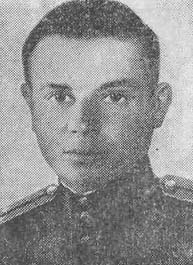 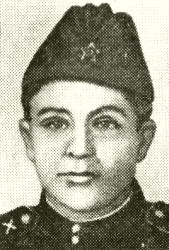 Моисей Лейвикович Спивак                             Корзун Андрей ГригорьевичБеседы с детьми о войне 1. https://nsportal.ru/detskii-sad/vospitatelnaya-rabota/2019/12/23/kartoteka-besed-o-voyne-s-detmi-starshego-doshkolnogo2. https://estalsad33.edumsko.ru/activity/70/post/785203. https://rsrcn.ucoz.ru/index/konspekt_besedy_o_vov/0-64. https://146.tvoysadik.ru/site/pub?id=4755. https://www.maam.ru/detskijsad/konspekt-besedy-s-detmi-starshei-grupy-na-temu-velikaja-otechestvenaja-voina.html6. https://mdobuds5.edusite.ru/p71aa1.html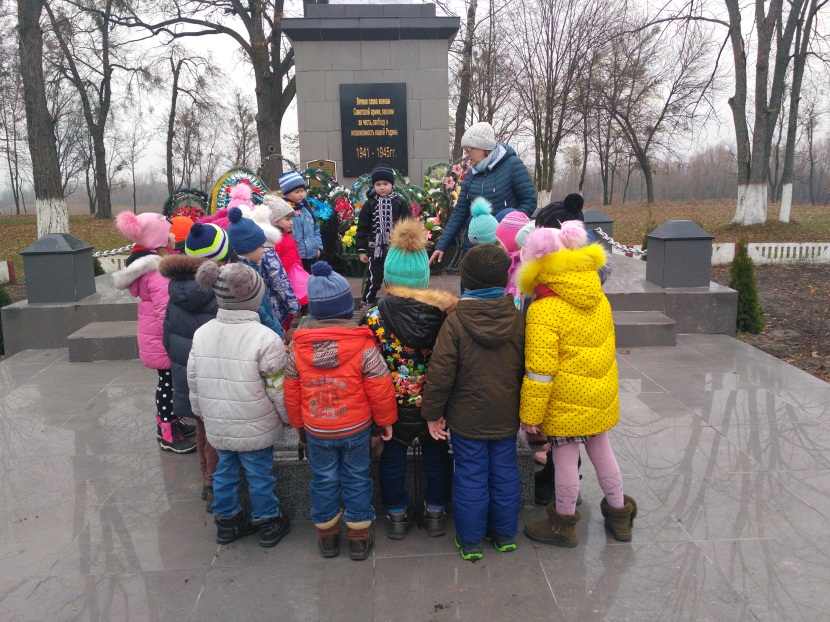 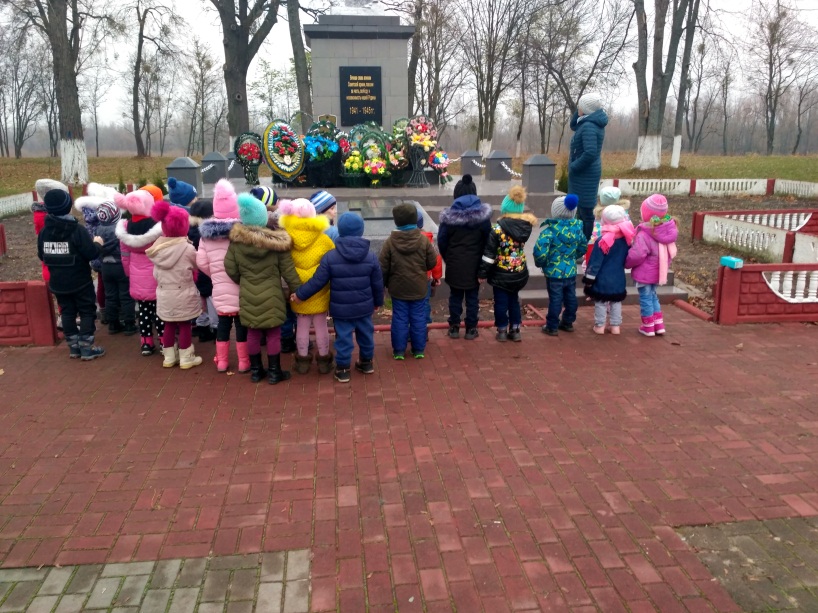 Приложение 5Видео о Беларуси1. Хатынь - белорусская деревня, корой нетhttps://www.youtube.com/watch?v=P2CWz55PS9w2. Мемориальный комплекс «Курган Славы»https://www.youtube.com/watch?v=s7pboWdcYxo3.Первый рубеж. Брестская крепостьhttps://www.youtube.com/watch?v=7jwVAkurmQ8https://www.youtube.com/watch?v=6_Zi4meupEk4.Минск - Площадь Победы https://www.youtube.com/watch?v=lxMfVdAml1A5.Стелла «Минск  - город -  герой»https://www.youtube.com/watch?v=UgTFgOoOIBkПриложение 6Советы родителям «Как рассказать детям о войне»1. Говорите о войне с ребенком! 2. Просмотрите тематические передачи по телевизору вместе с детьми. Идеальными для просмотра станут старые военные фильмы, в которых раскрыт смысл, которые несут в себе доброту, свет, веру в Победу. Это «В бой идут одни старики», «Максим Перепелица», «Офицеры», «А зори здесь тихие». Можно посмотреть военный парад, концерты военных песен. 3.Общайтесь с ветеранами. Пожилые люди легче находят контакт с детьми, нежели родители. И они обязательно подберут нужные слова, рассказывая ребенку о пережитом. 4. Расскажите о ваших воевавших предках. 5.Делайте упор на юный возраст солдат, ушедших на войну. Упоминайте в рассказах о том, что те, кого сейчас называют героями, в то время были обычными ребятами, такого же возраста, как и ваши дети, с такими же интересами. 6.Посетите памятные места города, Беларуси.Консультации для родителей «Что говорить детям о войне»http://www.primdou74.ru/public/users/993/PDF/040620182332.pdfhttp://dou2balakovo.ucoz.ru/publ/roditeljam/sovety_nashikh_specialistov/konsultacija_dlja_roditelej_kak_rasskazat_detjam_http://dousolsad47.ru/p18aa1.htmlhttps://nsportal.ru/detskii-sad/vospitatelnaya-rabota/2019/12/10/konsultatsiya-dlya-roditeley-chto-rasskazat-rebenku-ohttps://www.kras-dou.ru/38/images/18-19/gruppy/lesovichki/konsultaciya_dlya_roditeley_k_dnyu_pobedy_malkova_m.v..pdfПриложение 7Литературно - музыкальная композиция «Слава, вам, ветераны»Задачи: расширять представления детей о событиях и подвигах народа, интерес к боевому прошлому белорусского народа, воспитывать чувство патриотизма, уважение, благодарность, чувство ответственности перед ветеранами Великой Отечественной войны, желание заботиться и ухаживать за памятниками. Ход мероприятияВедущий: Дорогие ребята, дорогие гости!  Поздравляем всех с великим праздником Победы. 74 года отделяют нас от того незабываемого дня 9 мая, когда над нашей Родиной прогремело долгожданное слово «Победа!» Путь к победе был очень тяжелым и продолжался почти 5 лет!  Мы с благодарностью вспоминаем наших славных воинов-защитников, отстоявших мир в жестокой битве. Мы обязаны им тем, что живём под мирным небом. Вечная слава героям!Беларусь! Как же можно тобой не годиться, Как тебя не любить, за тебя не стоять!Разве можно забыть твою боль, твои раны,Слёзы  вдов и сирот, пепел сёл, городов?Пусть  расскажут о том обелиски, курганы,Сколько  пало в борьбе дочерей и сынов. Песня: “Абелік Перамогі”  муз. Рэмізоўскай.Ведущий: Чтит великий день победы вся великая страна,В день  победы ветераны надевают ордена.Реб:Сегодня праздник – День  Победы!Счастливый, светлый день весны.В цветы все улицы одеты, и песни звонкие слышны!Реб:День победы – это  праздник, это вечером салют,Много флагов на параде люди радостно  поют.Ветераны с орденами вспоминают о войне,Разговаривают с нами о победной той весне.Реб: Поклониться мы все должны ветеранам войны минувшей,Отдавали за нас свою жизнь и желали нам доли лучшей.Реб: Две старых фотографии, два деда,Со стен, как будто смотрят на меня.Один погиб почти перед Победой,Другой пропал в немецких лагерях.Реб: Один дошёл до самого Берлина, в апреле 45- убит.Другой,  пропал без вести, словно сгинул,И даже неизвестно, где лежит.Защитники Отечества родного, Две разных жизни, но с одной судьбойСо старых фотографий смотрят снова, Те кто отдал жизнь за нас с тобой.Реб:  Был день победный, день весенний,  Мы вышли с папой на парад.Глядим – на улице веселье, шары и флаги у ребят.И ветераны с орденами у обелиска собрались,Стоят герои рядом с нами, те, что за Родину дрались.Песня: «Спасибо героям-солдатам» сл. и муз. Зои Ростовой.Ведущий: В тяжелые годы войны в перерывах между боями солдаты пели песни, чтобы скрасить разлуку с родными. Стихи и музыка придавали  и силы бойцам, поднимали их боевой дух. Песня  «Катюша» звучала в  минуты отдыха на всех фронтах, в тылу, прошла  через всю войну  и сейчас является одной из самых известных и любимых песен нашего народа. И сейчас мы все вместе её споем.Песня «Катюша»Ведущий:За всё, что есть сейчас у нас,За каждый наш счастливый час,За то, что солнце светит нам,Спасибо доблестным солдатам,Что отстояли мир когда-то!Реб:Для ветеранов, как букет, салюты яркие сверкают,Солдаты давних грозных лет войну, победу вспоминаютКогда солдат к Берлину шел, ещё в боях гремели пушки,Но на оттаявшей опушке подснежник маленький  зацвел.Реб: Салюты в праздник не смолкают,  И радость воинов  светла.Они  ребят благословляют на мир и добрые дела.Реб:Никогда забыть не сможем мы про подвиги солдат.«Мир  для  нас  всего  дороже!» - так ребята говорят.Реб:Ни взрослым, ни детям война не нужна,Пусть с нашей планеты исчезнет она.Пусть мирные звезды над нами горятИ дружба не знает границ и преград.Ведущий:Да здравствует детство – радость земли!Да здравствует мир на планете! Чтоб всюду на свете росли и цвелиОт бури укрытые дети.Песня о миреРеб:Как надоели войны на свете, Гибнут солдаты и малые дети.Стонет земля, когда рвутся снаряды, Матери плачут и плачут комбаты.Хочется крикнуть: Люди, постойте,Войну прекратите, живите достойно.Гибнет природа и гибнет планета, Ну, неужели вам нравится это?Реб:Война- это боль, это смерть, На братских могилах тюльпаны и розы.Над миром какое-то время лихое,Где правит война, никому нет покоя.Я вас призываю, нам всем это нужно, Пускай на земле будет мир, будет дружба,Пусть солнце лучистое всем нам сияетА войн никогда и нигде не бывает!Реб: Пусть гремит салют Победы, этим светом мир согрет.Поздравляем ветеранов, шлем огромный им привет!Ведущий: Дню  Победы – слава!Дети:  Слава!Ведущий: Ветеранам – слава!Дети:  Слава!Ведущий: Счастью, миру на Земле,Дети: Слава, слава, слава!Песня  «Победа»  муз. Ремизовской.Танцевальная композиция «Небеса» (танец с полотнами)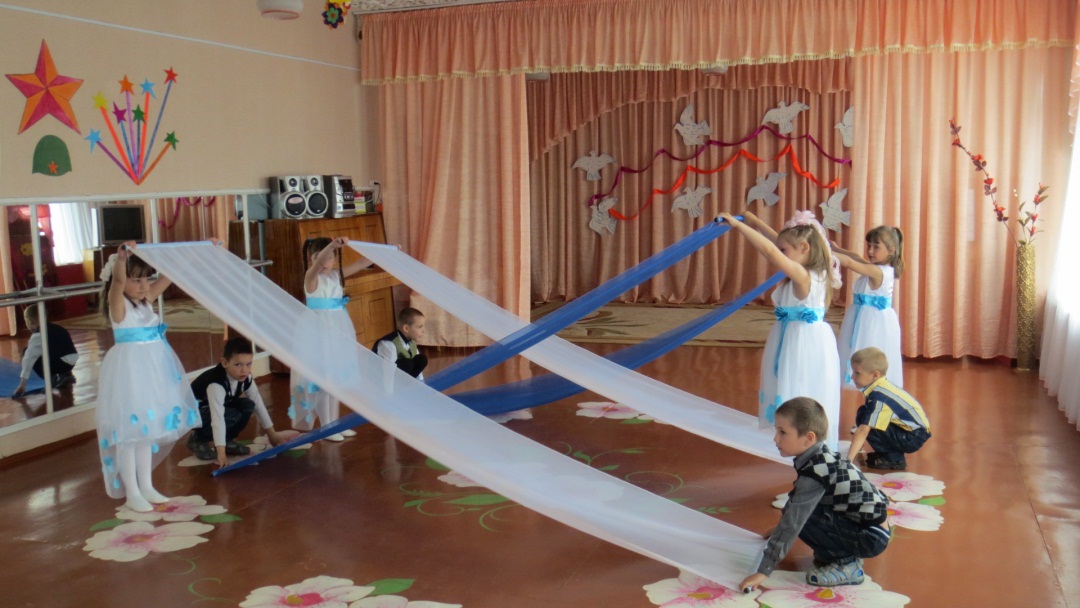 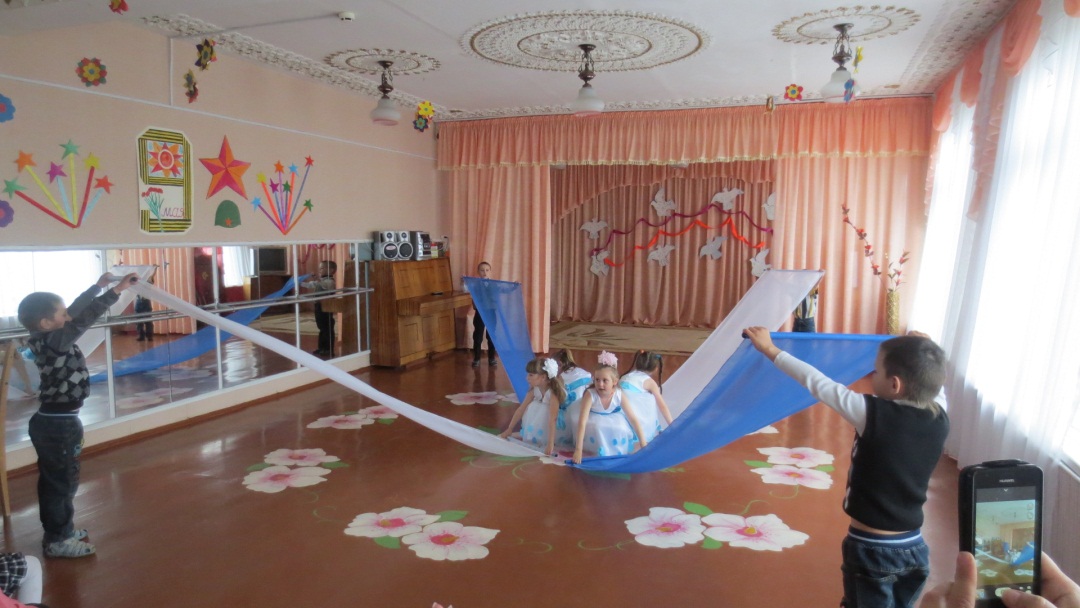 